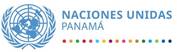 NOTA CONCEPTUALTaller de Ventajas Comparativas, Capacidades Internas y Mapeo de Actores Claves Hotel Wyndham, ciudad de Panamá14 de enero 2020IntroducciónDesde septiembre del 2019 la Oficina del Coordinador Residente en Panamá se encuentra en el proceso de desarrollar el Marco de Cooperación de las Naciones Unidas para el Desarrollo Sostenible 2021 – 2025, el mismo será un documento revitalizado, estratégico, flexible y orientado a la acción y los resultados y se espera que sea el instrumento más importante para la planificación y ejecución de las actividades de las Naciones Unidas para el desarrollo sostenible en Panamá y la implementación de la Agenda 2030 para el Desarrollo Sostenible.    Se espera que el documento esté concluido a finales de mayo del 2020. Los primeros pasos para elaborar dicho Marco de Cooperación, es la elaboración de un análisis común de País, y el desarrollo de una teoría de cambio que sirva de guía para el diseño de los planes y proyectos de desarrollo a implementar en el período de cooperación 2021 - 2025.   Ambos procesos ya fueron iniciados.Como parte del proceso, la identificación y validación de los socios implementadores, contrapartes y actores, es clave para el Sistema de las Naciones Unidas, ya que representa uno de los insumos más importantes en esta nueva etapa del diseño del nuevo Marco de Cooperación 2021-2025.   Basado en lo expuesto la OCR facilitará el Taller donde se realizará un análisis y la identificación actores claves para el SNU así como las coincidencias y fortalezas que generen valor colectivo y permita impulsar la interacción del Sistema de Naciones Unidas en el país. I. 	ObjetivosObjetivo GeneralAnálisis en conjunto respecto a las capacidades internas del Sistema de las Naciones Unidas en Panamá, e identificación de ventajas comparativas. Validación de actores claves para el Sistema de las Naciones Unidas en relación al nuevo Marco de Cooperación UNSDCF 2021- 2025.Resultados Esperados Mapeo de actores clavesIdentificación de capacidades y ventajas del SNUII. 	Metodología El taller tendrá una duración de una jornada completa de trabajo.  Se desarrollarán presentaciones guías para la elaboración de ejercicios participativos que orientaran el análisis y validación de los actores claves, capacidades internas y ventajas comparativas que deben ser tomados en cuenta en el nuevo Marco de Cooperación 2021- 2025.III. 	SedeEl taller se llevará a cabo en el Hotel Wyndham Albrook en la Ciudad de Panamá en horario de 8:30 a 3:00 pm IV. 	ParticipantesPersonal técnico con conocimiento de relación con los socios y estrategias de alianzas de sus agencias que a su vez acompañen el desarrollo del Marco de Cooperación de Naciones Unidas para el Desarrollo Sostenible 2021-2025.Agenda provisional del evento14 de enero 2020Horario- 8:45-3:00 14 de enero 2020Horario- 8:45-3:00 ActividadFacilitador Apertura OCRLa ONU en Panamá, sus socios y desafíos frente a la agenda 2030.  OCR Grupo de Trabajo Mapeo de actores claves.  Participantes SNU: Capacidades y ventajas competitivas identificadas.   OCR Receso Grupo de Trabajo ParticipantesAlmuerzo Rendiciones de cuentas y las comunicaciones para el fortalecimiento de relación con los socios , grupos de interés y socios implementadores. Grupo Interagencial de Comunicaciones  Presentación de Resultados del Taller OCR Consideraciones finales de las Agencias del SNU. 